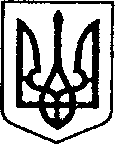 ПРОТОКОЛ № 4ПОЗАЧЕРГОВОГО ЗАСІДАННЯ МІСЬКОЇ КОМІСІЇз питань техногенно-екологічної безпеки та надзвичайних ситуацій«07» липня 2022 року                                                                                     м. НіжинГоловував: Федір ВОВЧЕНКО - перший заступник міського голови з питань діяльності виконавчих органів.На засіданні присутні: члени комісії (за списком), Дудкевич А.С. - начальник відділу організації профілактичної роботи та ЦЗ Ніжинського РУ ГУ ДСНС в Чернігівській області, запрошені: представники: ТОВ «ЕЛЬДОРАДО», ТОВ «ФОКСТРОТ», корпорації «АТБ», ТОВ «ФОРА», ТОВ "СІЛЬПО-ФУД", ТОВ «ВЕЛМАРТ», ДКП «Комунальний ринок», колгоспного ринку та ринку на станції Ніжин.Порядок денний:1. Про забезпечення безпеки населення на об’єктах з масовим перебуванням людей під час сигналу «Повітряна тривога».По першому питанню: Про забезпечення безпеки населення на об’єктах з масовим перебуванням людей під час сигналу «Повітряна тривога». (Вовченко Ф.І., Дудкевич А.С.)Обговоривши питання щодо забезпечення безпеки населення на об’єктах з масовим перебуванням людей під час сигналу «Повітряна тривога» комісія ВИРІШИЛА:  1. Враховуючи останні події які сталися в торгівельному центрі «Амстор» у місті Кременчуку та з метою унеможливлення подібних випадків у подальшому зобов’язати під час оголошення «Повітряної тривоги» у місті Ніжині проводити обов’язкову евакуацію персоналу та відвідувачів та призупиняти роботу закладів та об’єктів з масовим перебуванням людей (одночасно 50 та більше осіб).2. Відділу з питань надзвичайних ситуацій, цивільного захисту населення, оборонної та мобілізаційної роботи виконавчого комітету Ніжинської міської ради та Управлянню житлово-комунального господарства та будівництва Ніжинської міської ради провести роботу щодо забезпечення інформування населення про місця знаходження сховищ, протирадіаційних укриттів та найпростіших укриттів поблизу цих закладів та об’єктів у тому числі з позначенням їх відповідними показниками.lнформацiю про виконання заходів стосовно прийнятих рiшень надати до 14.07.2022 на нашу адресу – e-mail: post@nizhynrada.gov.uaГоловуючий на засіданні                                                                Федір ВОВЧЕНКОВідповідальний секретар              			                      Наталія МАРЧЕНКО